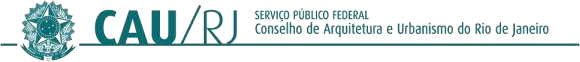 PORTARIA ORDINATÓRIA Nº 049/2022-PRES-CAU/RJ, DE 20 DE DEZEMBRO DE 2022.Designar o servidor Jose Nicolas Braga da Silva para  ser fiscal do contrato com empresa Pública Comunicação LTDA.O Presidente do Conselho de Arquitetura e Urbanismo do Rio de Janeiro - CAU/RJ, no uso das atribuições que lhe confere o artigo 35 da Lei nº 12.378/2010;	RESOLVE:	Art. 1º Designar o servidor Jose Nicolas Braga da Silva, matricula 158, para Fiscal do contrato firmado com a empresa Pública Comunicação LTDA., referente à contratação de serviçosde publicidade institucional, por intermédio de agência de propaganda, Processo Administrativo 1465332/2022.	Art. 2º Esta Portaria entra em vigor na data de sua asssinatura.	Art. 3º Dê-se ciência e cumpra-se. 	Rio de Janeiro, 20 de dezembro de 2022.	Pablo Benetti 	Arquiteto e Urbanista 	Presidente do CAU/RJAV_PRES